ЗАВТРАК(1-4; 5-9 классы)Яйцо вареноеСалат из морковиКакао с молоком (2-й вариант)Масло сливочноеБатон нарезнойКаша молочная ДружбаЗАВТРАК 2Плоды свежие (Банан)ОБЕД(1-4; 5-9 классы)Салат из цветной капусты, помидорами и зеленьюХлеб пшеничныйНапиток клюквенныйХлеб ржанойПечень говяжья по - строгановскиКартофельное пюреБорщ с капустой и картофелем ПОЛДНИК(интернат 7-11 лет; 12-18 лет)ПеченьеСок фруктовый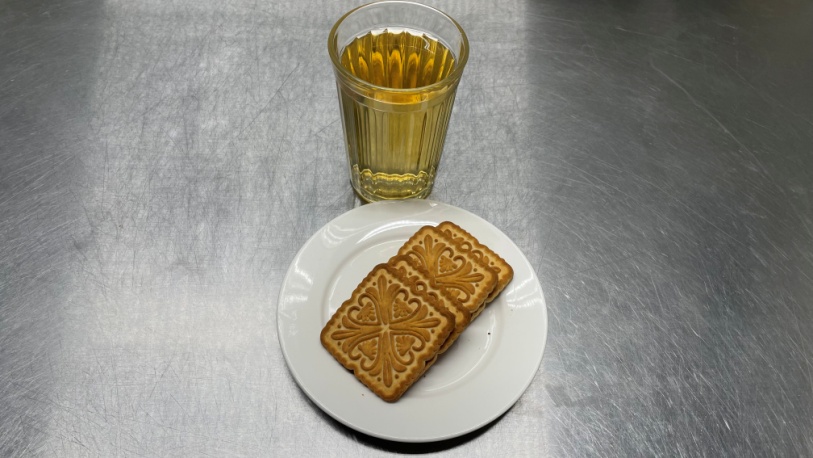 УЖИН(интернат 7-11 лет; 12-18 лет)Компот из смеси сухофруктовИкра кабачковая (промышленного производства)Макаронные изделия отварныеХлеб пшеничныйМясо отварноеУЖИН 2Ряженка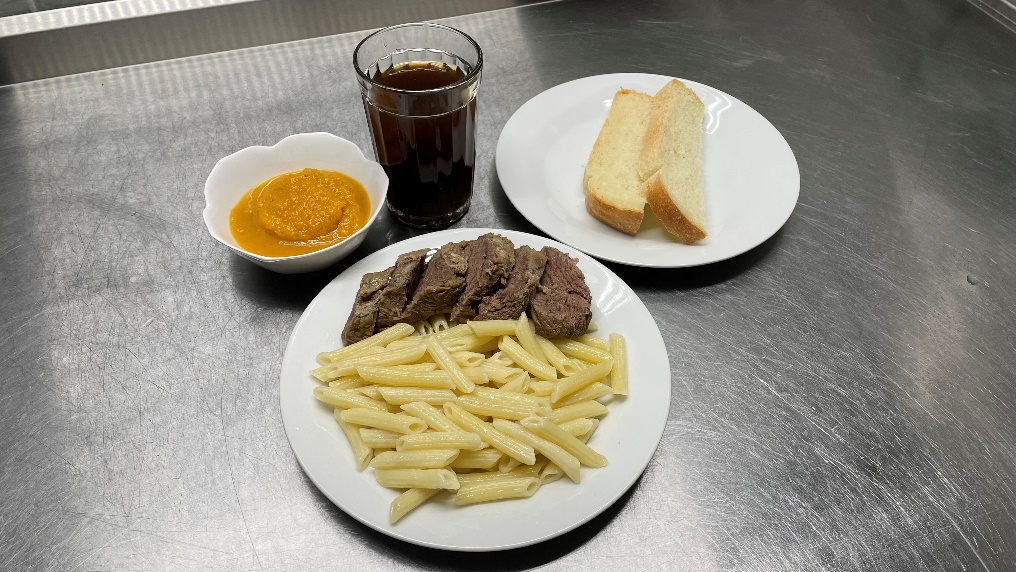 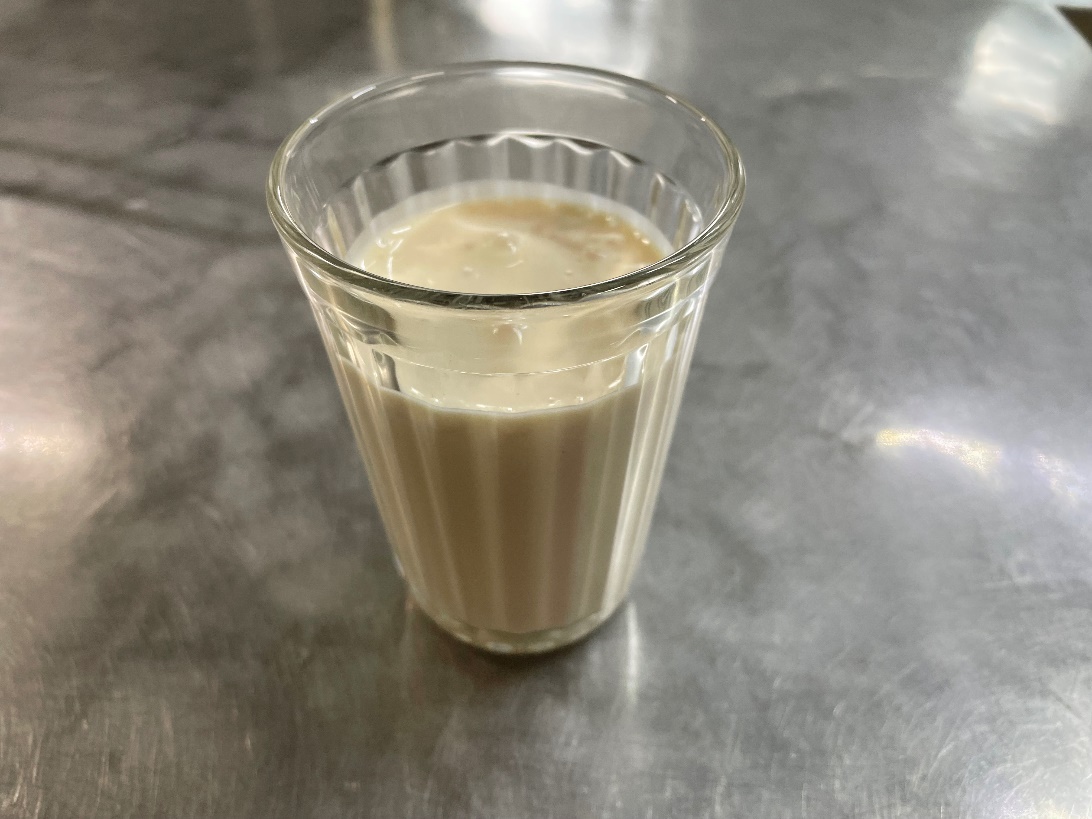 